číslo:Materiálpro zasedáníZastupitelstva města Prostějova, konaného dne 21. 9. 2010Název materiálu:	Pojmenování nových ulicPředkládá:                   Rada města Prostějova                                      Ing. Jan Tesař, starosta města ProstějovaNávrh usnesení:Zastupitelstvo města Prostějova po projednánís c h v a l u j enázvy ulic pro stávající komunikace takto: Werichova – (kód UVP 476) pro ulici v k.ú. Prostějov,Rovná – (kód UVP 356) pro ulici v k.ú. Prostějov, Třískova  – (kód UVP 186) pro ulici v k.ú. Prostějov,Říční – (kód UVP 184) pro ulici v k.ú. Prostěov a Vrahovice,Košická – (kód UVP 280) pro ulici v k.ú. Vrahovice, Kopečného – (kód UVP 285) pro ulici v k.ú. Vrahovice, Střížova – (kód UVP 286) pro ulici v k.ú. Vrahovice,Tylšarova – (kód UVP 287) pro ulici v k.ú. Vrahovice,Krumlovského - (kód UVP 288) pro ulici v k.ú. Vrahovice, Poláčkova – (kód UVP 289) pro ulici v k.ú. VrahovicePřílohy: 1. Mapa Prostějova se zaznačením lokalit nových komunikací	2. Letecké snímky s vyznačením nových komunikacíV Prostějově dne:  2. 9. 2010Osoba odpovědná za zpracování materiálu:   František Nevrtal                                                                        vedoucí odboru správy a zabezpečeníZpracoval:     Rostislav Barták                      pracovník odboru správy a zabezpečení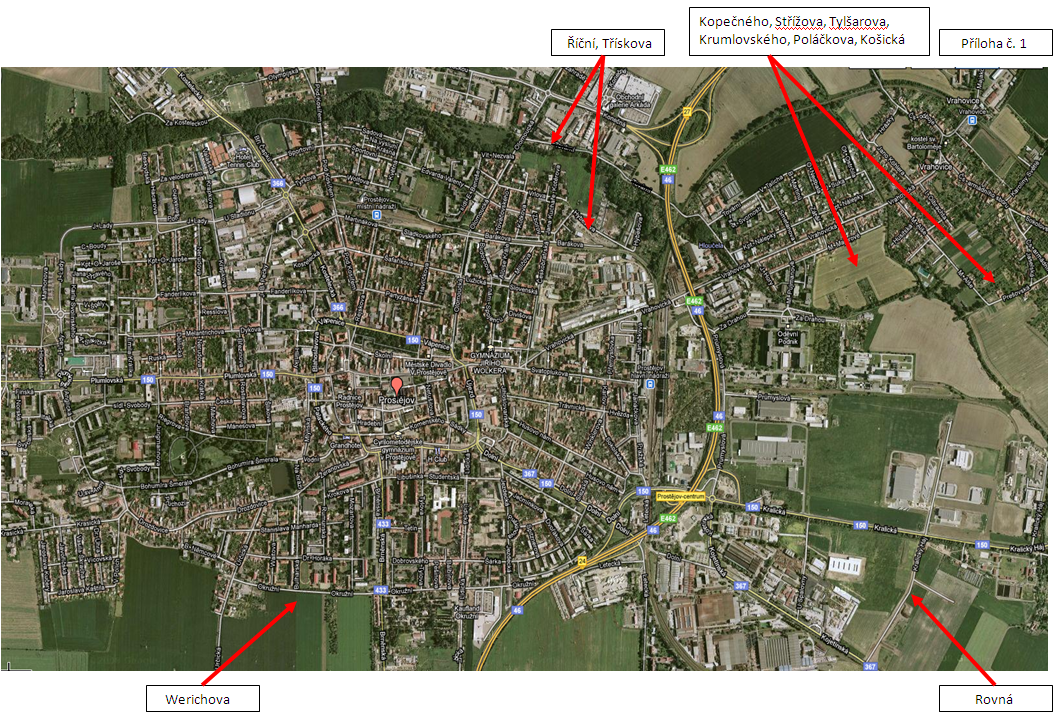 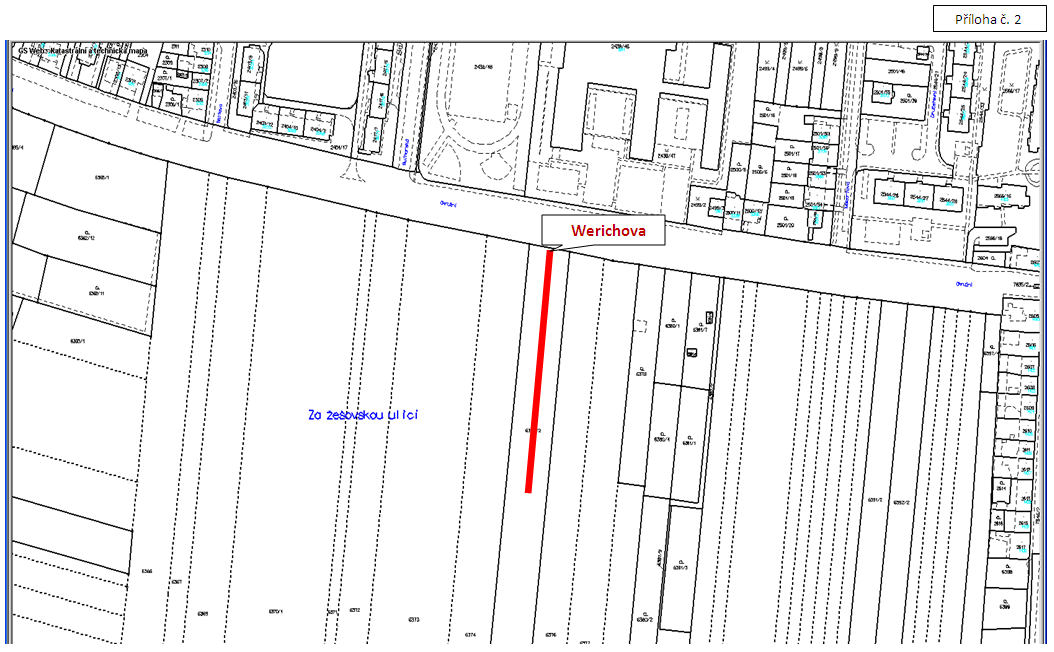 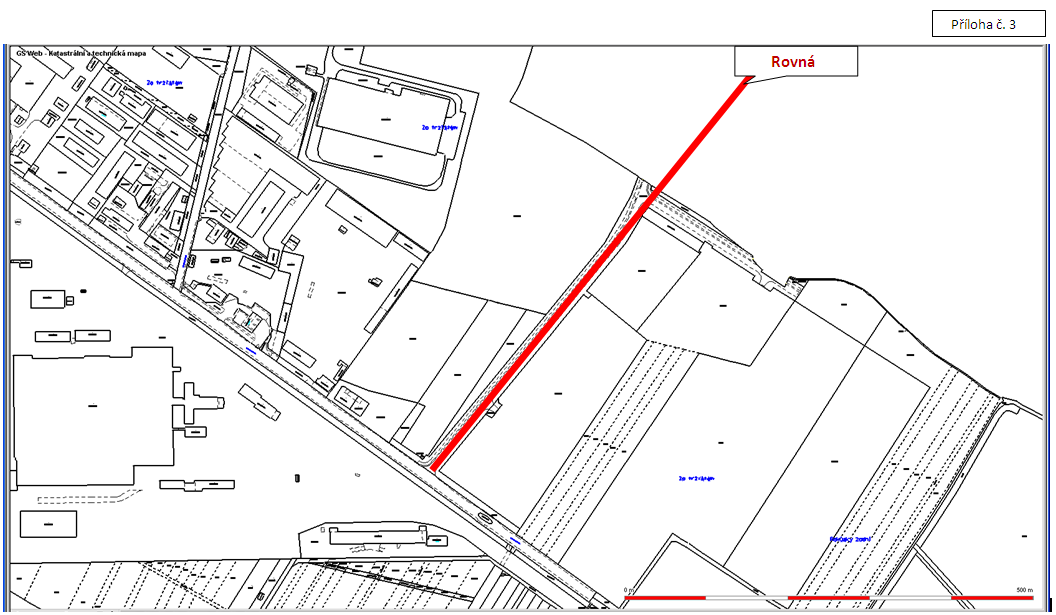 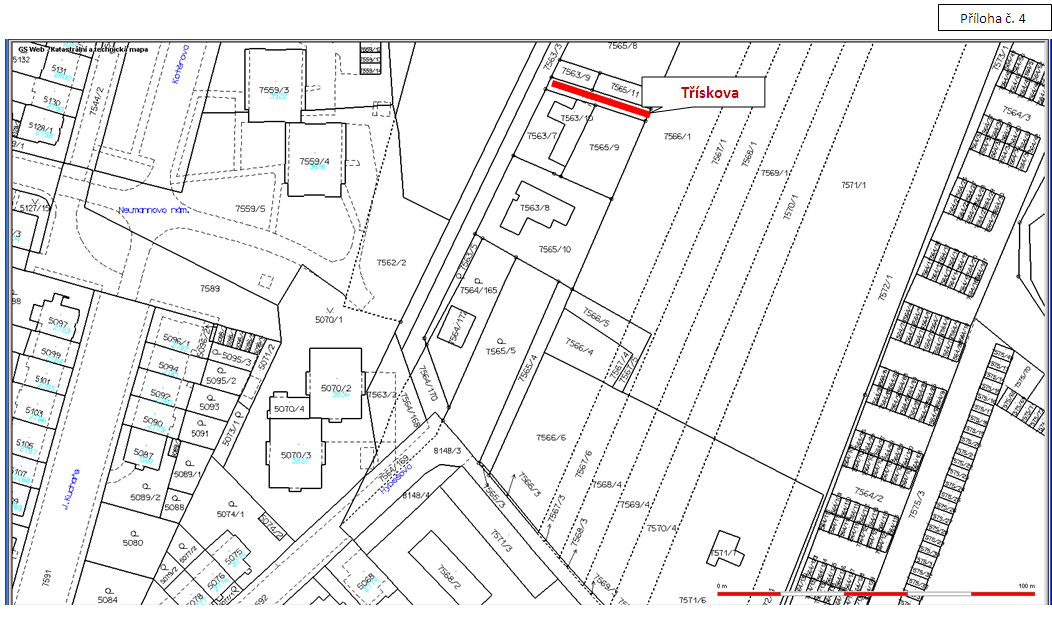 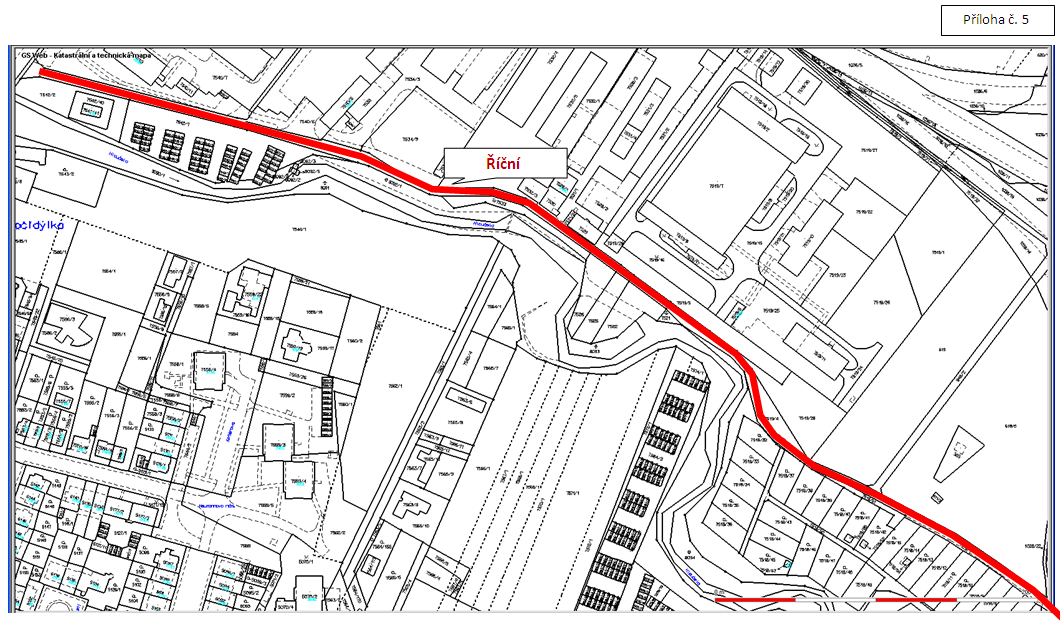 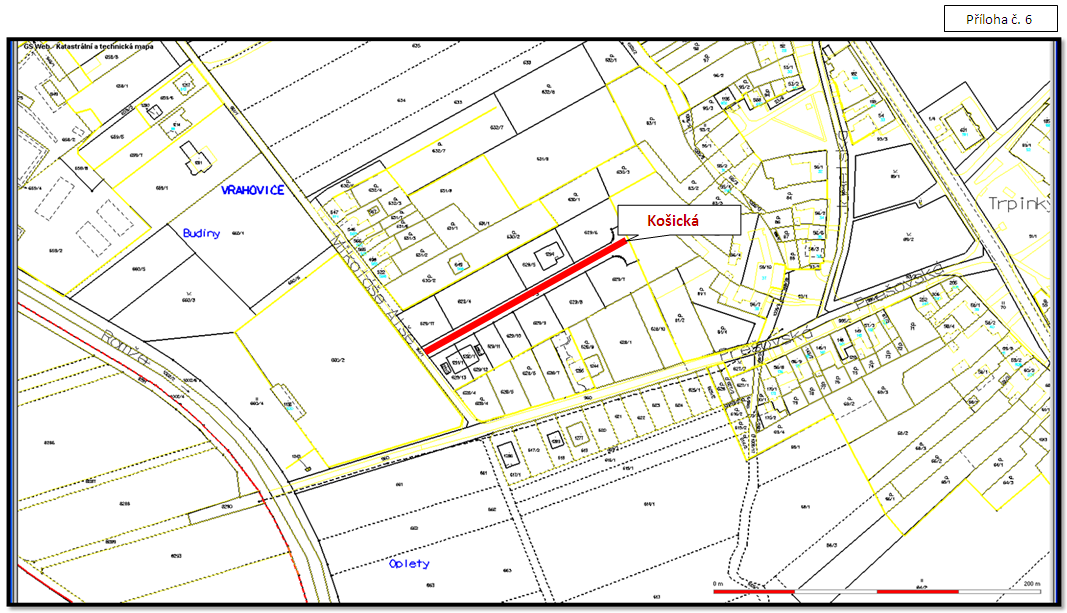 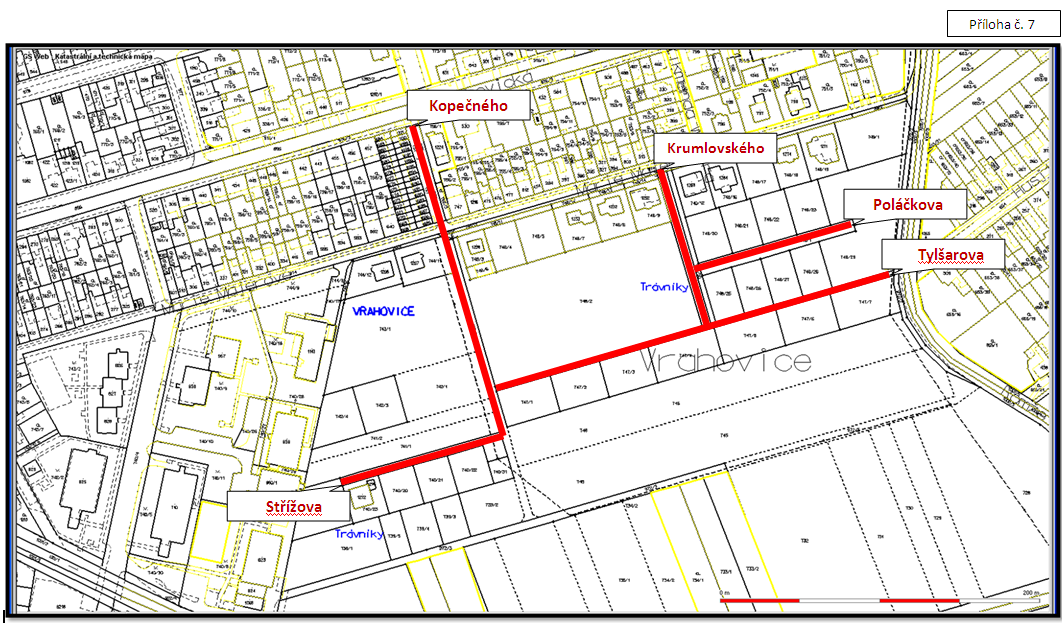 